هو الله - ياران مهربانا چندی پيش نامه‌ئی در نهايت...حضرت عبدالبهاءاصلی فارسی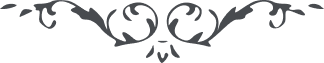 لوح رقم (104) – من آثار حضرت عبدالبهاء – مکاتیب عبد البهاء، جلد3، صفحه 275( 104 )اسلامبول - احبای الهی علیهم بهاء الله الابهیهو اللهیاران مهربانا چندی پیش نامه‌ئی در نهایت اشتیاق تحریر و ارسال گردید حال نیز بتکرار بیان اشتیاق میشود احبای اسلامبول هر چند معدودی قلیل هستند ولی الحمد لله مانند کوکب ثریا مجتمع و نجوم روشنی هستند در این ایام آن خطه استعداد عظیمی دارد اگر نفسی از عقلا بر تعالیم الهی اطلاع یابد و منجذب گردد نتائج عظیمه بخشد زیرا تعالیم جدیده روح این عصر و نور این قرن است از جمله تحری حقیقت است که هادم بنیان تقالید است از جمله وحدت عالم انسانیست که جمیع بشر اغنام الهی و خدا شبان مهربان و بجمیع اغنام خود در نهایت الطاف و از جمله صلح عمومیست و این علاج فوری هر مرض در این عصر نورانی و از جمله دین باید سبب الفت و محبت گردد اگر چنانچه سبب بغض و عداوت شود ثمری ندارد از جمله تطبیق علم و عقل و دین از جمله ترک تعصبات دینیه و تعصبات مذهبیه و تعصبات جنسیه و تعصبات ترابیه و تعصبات سیاسیه است از جمله عدل و مساوات بلکه مواسات اغنیا با فقرا از روی طوع و رغبت نه جبر و شدت از جمله مسئله اقتصاد و این مفصل و از جمله مساوات رجال و نساء باستثناء در بعضی مسائل از جمله عدل و حق از جمله توحید لسان از جمله تعلیم عمومی از جمله تأیید روح القدس و امثال ذلک این تعالیمی است که روح این عصر است و سبب سرور قلوب خیر خواهان عالم انسانی باری ای یاران مهربان وقت جانفشانیست و زمان خیر خواهی عموم انسانی بهدایت نفوس بکوشید چه که موهبتی اعظم از هدایت نه و عالم انسانی بدون این عنایت عالم درندگی و حیوانیست و در ظلمت ابدی نور هدایت است که جهانرا روشن نماید باران هدایت است که خارستان را گلشن کند رشحات ابر رحمت است که کوه و صحرا را سبز و خرم گرداند باید هر یک دهقانی ماهر و باغبانی کامل باشید و مانند دریا بجوشید و بخروشید و در و گوهر بیفشانید و علیکم البهاء الابهی
حیفا ٩ آب ١٩١٩
(ع ع)